22.04.2021 г. РМО воспитателей ДОУ	С целью систематизации опыта и совершенствования профессионального мастерства педагогов 22 апреля 2021 на базе МБДОУ детский сад №3 прошло районное методическое объединение воспитателей по теме: «Профессиональная компетентность педагога ДОУ»   	На районном методическом объединении решались задачи:- Повлиять на профессиональное становление педагога.-Определить составляющие профессиональной компетентности и перечень основных профессиональных компетенций для педагога ДОУ. 	В ходе заседания РМО рассматривались такие вопросы:- «Компетентность и профессионализм педагога»- Владение современными педагогическими технологиями и их применение в профессиональной деятельности.- Информационно-коммуникационные технологии.- Технология позитивной социализации.-Дошкольники – волонтеры: новая форма социально – коммуникативного развития. 	Мероприятие прошло в атмосфере заинтересованности, участники делились опытом, получили ответы на многие интересующие их вопросы, познакомились с новыми подходами, формами работы в данном направлении.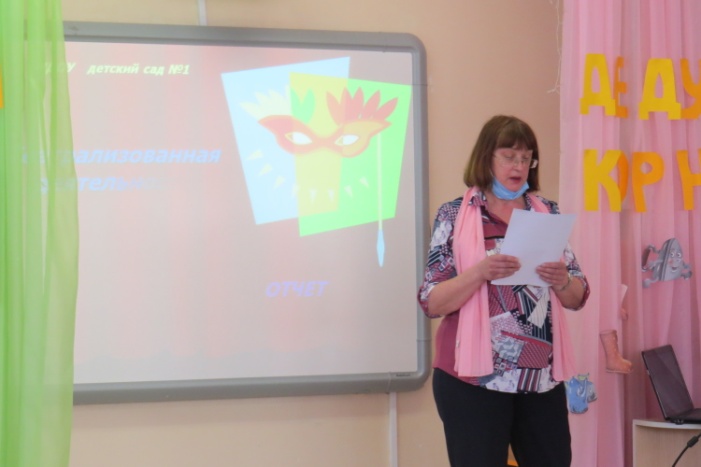 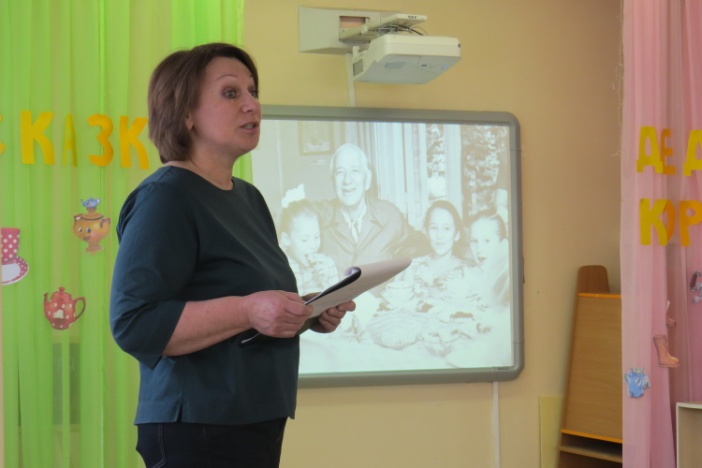 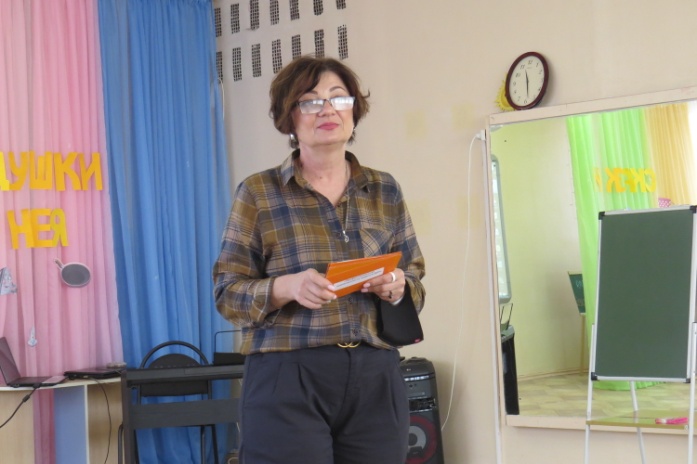 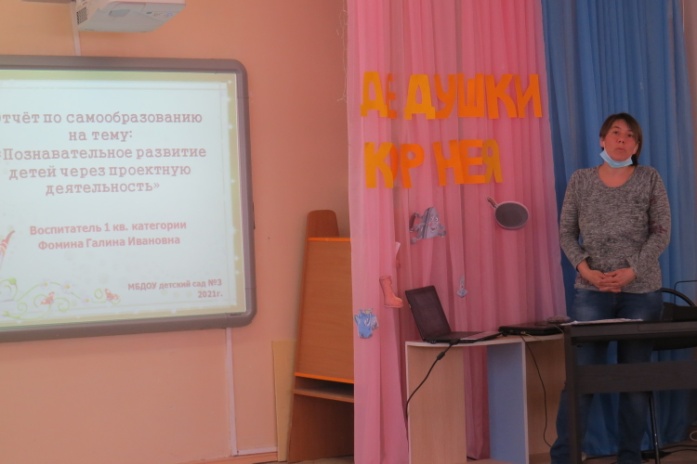 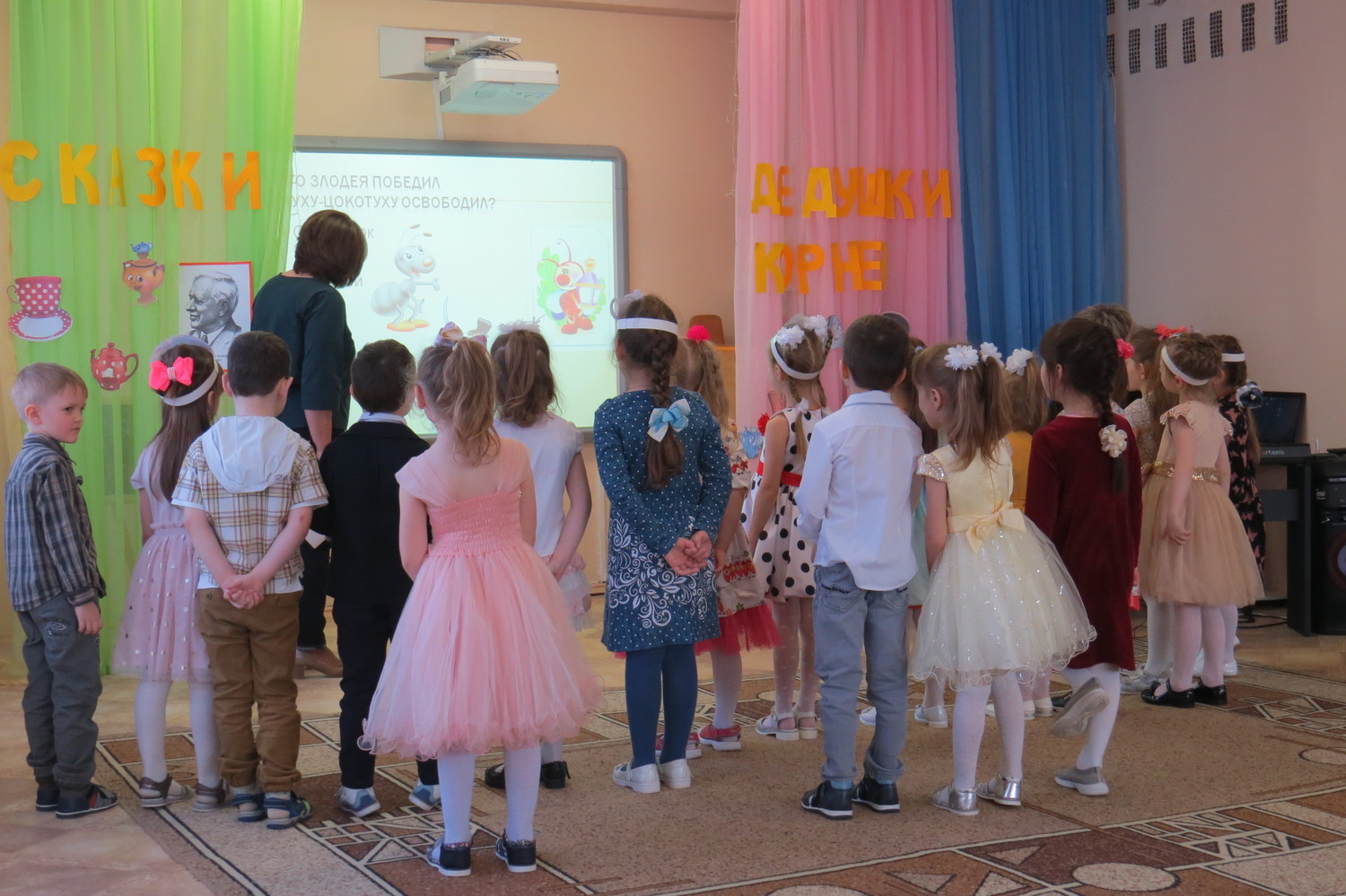 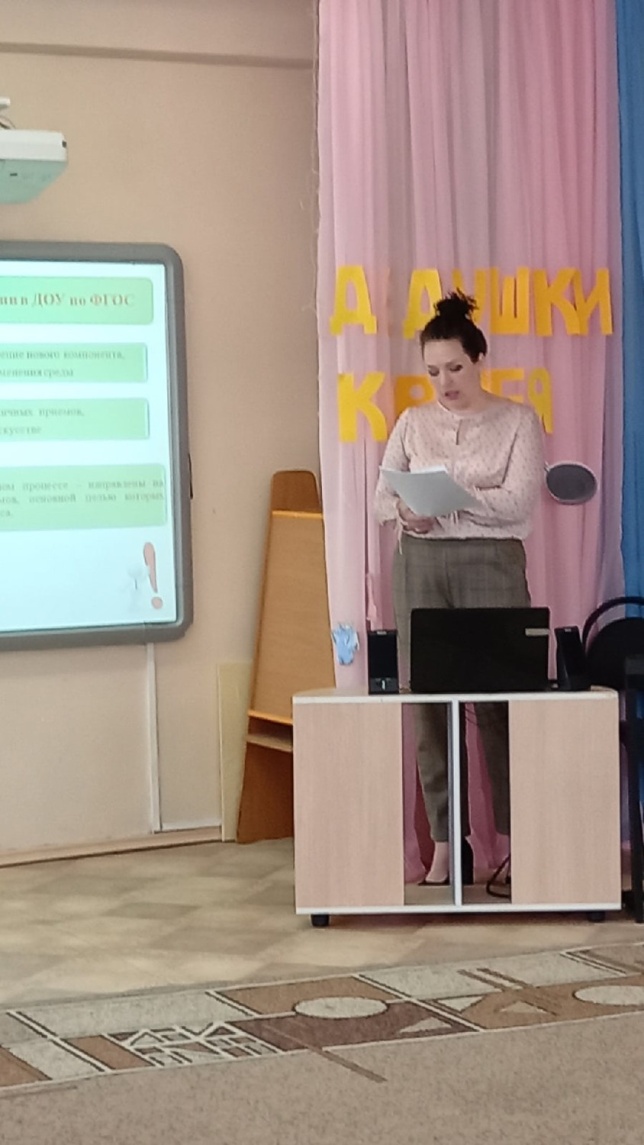 